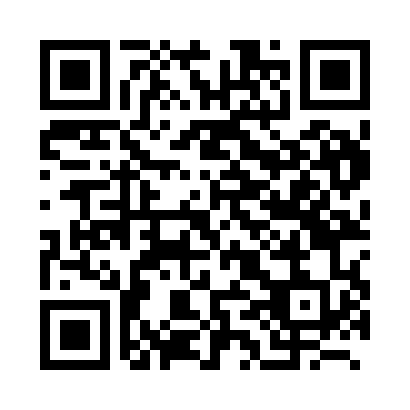 Prayer times for Baillamont, BelgiumMon 1 Apr 2024 - Tue 30 Apr 2024High Latitude Method: Angle Based RulePrayer Calculation Method: Muslim World LeagueAsar Calculation Method: ShafiPrayer times provided by https://www.salahtimes.comDateDayFajrSunriseDhuhrAsrMaghribIsha1Mon5:227:161:445:178:129:592Tue5:197:141:435:188:1410:013Wed5:177:121:435:198:1510:034Thu5:147:091:435:208:1710:055Fri5:117:071:425:218:1910:076Sat5:097:051:425:218:2010:097Sun5:067:031:425:228:2210:128Mon5:037:011:425:238:2310:149Tue5:016:591:415:248:2510:1610Wed4:586:571:415:248:2610:1811Thu4:556:551:415:258:2810:2012Fri4:526:531:415:268:2910:2213Sat4:496:501:405:278:3110:2514Sun4:476:481:405:278:3310:2715Mon4:446:461:405:288:3410:2916Tue4:416:441:405:298:3610:3117Wed4:386:421:395:298:3710:3418Thu4:356:401:395:308:3910:3619Fri4:326:381:395:318:4010:3820Sat4:296:361:395:318:4210:4121Sun4:276:341:395:328:4310:4322Mon4:246:321:385:338:4510:4623Tue4:216:311:385:338:4710:4824Wed4:186:291:385:348:4810:5025Thu4:156:271:385:358:5010:5326Fri4:126:251:385:358:5110:5527Sat4:096:231:375:368:5310:5828Sun4:066:211:375:378:5411:0129Mon4:036:191:375:378:5611:0330Tue4:006:181:375:388:5711:06